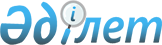 Об областном бюджете на 2020-2022 годыРешение Мангистауского областного маслихата от 12 декабря 2019 года № 32/395. Зарегистрировано Департаментом юстиции Мангистауской области 24 декабря 2019 года № 4068.
      В соответствии с Бюджетным кодексом Республики Казахстан от 4 декабря 2008 года, законами Республики Казахстан от 23 января 2001 года "О местном государственном управлении и самоуправлении в Республике Казахстан" и от 4 декабря 2019 года "О республиканском бюджете на 2020-2022 годы" областной маслихат РЕШИЛ:
      1. Утвердить областной бюджет на 2020-2022 годы согласно приложениям 1, 2 и 3 к настоящему решению соответственно, в том числе на 2020 год в следующих объемах:
      1) доходы – 149 884 864,8 тысячи тенге, в том числе по:
      налоговым поступлениям – 62 651 562,1 тысячи тенге;
      неналоговым поступлениям – 6 398 290,7 тысяч тенге;
      поступлениям от продажи основного капитала – 47 821,0 тысяча тенге;
      поступлениям трансфертов – 80 787 191,0 тысяча тенге;
      2) затраты – 152 689 321,2 тысяча тенге;
      3) чистое бюджетное кредитование – 27 666 977,5 тысяч тенге, в том числе:
      бюджетные кредиты – 29 520 421,0 тысяча тенге;
      погашение бюджетных кредитов – 1 853 443,5 тысячи тенге;
      4) сальдо по операциям с финансовыми активами – 1 160 571,4 тысяча тенге, в том числе:
      приобретение финансовых активов – 1 198 610,0 тысяч тенге;
      поступления от продажи финансовых активов государства – 38 038,6 тысяч тенге;
      5) дефицит (профицит) бюджета – -31 632 005,3 тысяч тенге;
      6) финансирование дефицита (использование профицита) бюджета – 31 632 005,3 тысяч тенге, в том числе:
      поступление займов – 35 785 047,0 тысяч тенге;
      погашение займов – 4 217 096,0 тысяч тенге;
      используемые остатки бюджетных средств – 64 054,3 тысячи тенге.
      Сноска. Пункт 1 - в редакции решения Мангистауского областного маслихата от 20.11.2020 № 38/455 (вводится в действие с 01.01.2020).


      2. Установить на 2020 год нормативы распределения доходов в бюджеты городов и районов в следующих размерах:
      1) корпоративный подоходный налог с юридических лиц, за исключением поступлений от субъектов крупного предпринимательства и организаций нефтяного сектора:
      Бейнеускому району – 100 процентов;
      Каракиянскому району – 0 процентов;
      Мангистаускому району – 100 процентов;
      Тупкараганскому району – 100 процентов;
      Мунайлинскому району – 100 процентов;
      городу Актау – 49,7 процентов;
      городу Жанаозен – 100 процентов;
      2) индивидуальный подоходный налог с доходов, облагаемых у источника выплаты:
      Бейнеускому району – 100 процентов;
      Каракиянскому району –100 процентов;
      Мангистаускому району – 100 процентов;
      Тупкараганскому району – 100 процентов;
      Мунайлинскому району – 100 процентов;
      городу Актау – 20,4 процента;
      городу Жанаозен – 59,9 процентов;
      3) индивидуальный подоходный налог с доходов, не облагаемых у источника выплаты:
      Бейнеускому району – 100 процентов;
      Каракиянскому району – 100 процентов;
      Мангистаускому району – 100 процентов;
      Тупкараганскому району – 100 процентов;
      Мунайлинскому району – 100 процентов;
      городу Актау – 100 процентов;
      городу Жанаозен – 100 процентов;
      4) индивидуальный подоходный налог с доходов иностранных граждан, не облагаемых у источника выплаты:
      Бейнеускому району – 100 процентов;
      Каракиянскому району – 24,2 процента;
      Мангистаускому району – 100 процентов;
      Тупкараганскому району – 100 процентов;
      Мунайлинскому району – 100 процентов;
      городу Актау – 100 процентов;
      городу Жанаозен – 100 процентов;
      5) социальный налог:
      Бейнеускому району – 100 процентов;
      Каракиянскому району – 100 процентов;
      Мангистаускому району – 100 процентов;
      Тупкараганскому району – 100 процентов;
      Мунайлинскому району – 100 процентов;
      городу Актау –20,3 процента;
      городу Жанаозен –59,8 процента.
      Сноска. Пункт 2 - в редакции решения Мангистауского областного маслихата от 20.11.2020 № 38/455 (вводится в действие с 01.01.2020).


      3. Предусмотреть в областном бюджете на 2020 год объемы бюджетных субвенций, передаваемых из областного бюджета в районные бюджеты, в сумме 12 338 936,0 тысяч тенге, в том числе:
      Бейнеускому району – 5 389 855,0 тысяч тенге;
      Мангистаускому району – 522 991,0 тысяч тенге;
      Мунайлинскому району – 6 426 090,0 тысяч тенге.
      Сноска. Пункт 3 - в редакции решения Мангистауского областного маслихата от 24.04.2020 № 35/424 (вводится в действие с 01.01.2020).


      4. Предусмотреть в областном бюджете на 2020 год объемы бюджетных изъятий из районного бюджета в областной бюджет в сумме 3 949 814,0 тысяч тенге, в том числе:
      Каракиянского района – 3 949 814,0 тысяч тенге.
      5. Предусмотреть в областном бюджете на 2020 год объемы целевых трансфертов из областного бюджета в бюджеты районов и городов в сумме 7 090 343,3 тысячи тенге, в том числе:
      Бейнеускому району – 708 748,0 тысяч тенге;
      Каракиянскому району – 472 201,0 тысяча тенге;
      Мангистаускому району – 1 291 978,0 тысяч тенге;
      Мунайлинскому району – 2 978 239,3 тысяч тенге;
      Тупкараганскому району – 1 232 505,0 тысяч тенге;
      городу Актау – 406 672,0 тысячи тенге.
      Сноска. Пункт 5 - в редакции решения Мангистауского областного маслихата от 20.11.2020 № 38/455 (вводится в действие с 01.01.2020).


      5-1. Предусмотреть в областном бюджете на 2020 год объемы целевых текущих трансфертов из вышестоящего бюджета на компенсацию потерь нижестоящих бюджетов в связи с изменением законодательства в сумме 3 405 306,4 тысяч тенге, в том числе:
      Бейнеускому району – 167 561,4 тысяча тенге;
      Мангистаускому району – 726 143,0 тысячи тенге;
      Мунайлинскому району – 755 800,7 тысяч тенге;
      Тупкараганскому району – 755 801,3 тысяча тенге;
      городу Жанаозен - 1 000 000,0 тысяч тенге.
      Сноска. Пункт 5-1 - в редакции решения Мангистауского областного маслихата от 20.11.2020 № 38/455 (вводится в действие с 01.01.2020).


      6. Предусмотреть в областном бюджете на 2020 год объемы бюджетных изъятий из областного бюджета в республиканский бюджет в сумме 8 213 586,0 тысяч тенге.
      7. Утвердить резерв акимата области в сумме 1 553 874,1 тысячи тенге.
      Сноска. Пункт 7 - в редакции решения Мангистауского областного маслихата от 20.11.2020 № 38/455 (вводится в действие с 01.01.2020).


      8. Утвердить перечень областных бюджетных программ (подпрограмм) на 2020 год, не подлежащих секвестру в процессе исполнения областного бюджета, согласно приложению 4 к настоящему решению.
      9. Установить бюджетные программы на 2020 год, не подлежащих секвестру в процессе исполнения бюджетов районов и городов, согласно приложению 5 к настоящему решению.
      10. Контроль за исполнением настоящего решения возложить на постоянную комиссию Мангистауского областного маслихата по вопросам экономики и бюджета.
      11. Государственному учреждению "Аппарат Мангистауского областного маслихата" (руководитель аппарата Дауылбаев А.К.) обеспечить государственную регистрацию настоящего решения в органах юстиции, его официальное опубликование в Эталонном контрольном банке нормативных правовых актов Республики Казахстан и средствах массовой информации.
      12. Настоящее решение вводится в действие с 1 января 2020 года. Областной бюджет на 2020 год
      Сноска. Приложение 1 - в редакции решения Мангистауского областного маслихата от 20.11.2020 № 38/455 (вводится в действие с 01.01.2020).
      Примечание: 
      расшифровка аббревиатуры:
      СПИД - синдром приобретенного иммунного дефицита. Областной бюджет на 2021 год Областной бюджет на 2022 год Перечень областных бюджетных программ (подпрограмм) на 2020 год, не подлежащих секвестру в процессе исполнения областного бюджета  Бюджетные программы на 2020 год, не подлежащих секвестру в процессе исполнения бюджетов районов и городов 
					© 2012. РГП на ПХВ «Институт законодательства и правовой информации Республики Казахстан» Министерства юстиции Республики Казахстан
				
      Председатель сессии 

А. Салманов

      Секретарь Мангистауского областного маслихата 

Н. Тумышев
Приложение 1к решению Мангистаускогообластного маслихатаот 12 декабря 2019 года№ 32/395
Категория
Класс
Подкласс
Наименование
Сумма, тысяч тенге 1 1 1 2 3
1. Доходы
149 884 864,8
1
Hалоговые поступления
62 651 562,1
01
Подоходный налог 
34 825 491,0
1
Корпоративный подоходный налог
6 803 521,1
2
Индивидуальный подоходный налог
28 021 969,9
03
Социальный налог
24 821 921,9
1
Социальный налог
24 821 921,9
05
Внутренние налоги на товары, работы и услуги
2 995 450,2
3
Поступления за использование природных и других ресурсов
2 184 550,2
4
Сборы за ведение предпринимательской и профессиональной деятельности
810 900,0
07
Прочие налоги
8 699,0
1
Прочие налоги
8 699,0
2
Hеналоговые поступления
6 398 290,7
01
Доходы от государственной собственности
94 330,3
1
Поступления части чистого дохода государственных предприятий
20 306,0
3
Дивиденды на государственные пакеты акций, находящиеся в государственной собственности
15 250,0
4
Доходы на доли участия в юридических лицах, находящиеся в государственной собственности
8 061,0
5
Доходы от аренды имущества, находящегося в государственной собственности
33 177,0
6
Вознаграждения за размещение бюджетных средств на банковских счетах
5 200,0
7
Вознаграждения по кредитам, выданным из государственного бюджета
12 336,3
 03
Поступления денег от проведения государственных закупок, организуемых государственными учреждениями, финансируемыми из государственного бюджета
1 406,0
1
Поступления денег от проведения государственных закупок, организуемых государственными учреждениями, финансируемыми из государственного бюджета
1 406,0
04
Штрафы, пени, санкции, взыскания, налагаемые государственными учреждениями, финансируемыми из государственного бюджета, а также содержащимися и финансируемыми из бюджета (сметы расходов) Национального Банка Республики Казахстан
1 016 601,0
1
Штрафы, пени, санкции, взыскания, налагаемые государственными учреждениями, финансируемыми из государственного бюджета, а также содержащимися и финансируемыми из бюджета (сметы расходов) Национального Банка Республики Казахстан, за исключением поступлений от организаций нефтяного сектора и в Фонд компенсации потерпевшим
1 016 601,0
06
Прочие неналоговые поступления
5 285 953,4
1
Прочие неналоговые поступления
5 285 953,4
3
Поступления от продажи основного капитала
47 821,0
01
Продажа государственного имущества, закрепленного за государственными учреждениями
47 821,0
1
Продажа государственного имущества, закрепленного за государственными учреждениями
47 821,0
4
Поступления трансфертов
80 787 191,0
01
Трансферты из нижестоящих органов государственного управления
6 338 801,0
2
Трансферты из районных (городов областного значения) бюджетов
6 338 801,0
02
Трансферты из вышестоящих органов государственного управления
74 448 390,0
1
Трансферты из республиканского бюджета
74 448 390,0
Функциональная группа
Администратор бюджетных программ
Программа
Наименование 
Сумма, тысяч тенге 1 2 3 4 5
2. Затраты
152 689 321,2
01
Государственные услуги общего характера
3 383 782,8
110
Аппарат маслихата области
45 275,0
001
Услуги по обеспечению деятельности маслихата области
44 115,0
003
Капитальные расходы государственного органа
1 160,0
120
Аппарат акима области
1 784 901,2
001
Услуги по обеспечению деятельности акима области
1 646 795,0
004
Капитальные расходы государственного органа
33 088,0
007
Капитальные расходы подведомственных государственных учреждений и организаций
48 941,0
009
Обеспечение и проведение выборов акимов городов районного значения, сел, поселков, сельских округов
10 103,0
013
Обеспечение деятельности Ассамблеи народа Казахстана области
45 974,2
257
Управление финансов области
162 955,9
001
Услуги по реализации государственной политики в области исполнения местного бюджета и управления коммунальной собственностью
147 481,0
009
Приватизация, управление коммунальным имуществом, постприватизационная деятельность и регулирование споров, связанных с этим 
15 474,9
258
Управление экономики и бюджетного планирования области
262 664,1
001
Услуги по реализации государственной политики в области формирования и развития экономической политики, системы государственного планирования 
254 839,1
005
Капитальные расходы государственного органа
1 945,0
061
Экспертиза и оценка документации по вопросам бюджетных инвестиций и государственно-частного партнерства, в том числе концессии
5 880,0
263
Управление внутренней политики области
23 286,8
075
Обеспечение деятельности Ассамблеи народа Казахстана области
23 286,8
269
Управление по делам религий области
104 203,8
001
Услуги по реализации государственной политики в сфере религиозной деятельности на местном уровне
54 847,3
003
Капитальные расходы государственного органа
2 074,0
005
Изучение и анализ религиозной ситуации в регионе
47 282,5
282
Ревизионная комиссия области
107 842,0
001
Услуги по обеспечению деятельности ревизионной комиссии области 
107 842,0
288
Управление строительства, архитектуры и градостроительства области
840 195,0
061
Развитие объектов государственных органов
840 195,0
718
Управление государственных закупок области
52 459,0
001
Услуги по реализации государственной политики в области государственных закупок на местном уровне
52 459,0
02
Оборона
543 900,0
120
Аппарат акима области
73 825,0
010
Мероприятия в рамках исполнения всеобщей воинской обязанности
7 929,0
011
Подготовка территориальной обороны и территориальная оборона областного масштаба
55 714,0
014
Предупреждение и ликвидация чрезвычайных ситуаций областного масштаба
10 182,0
287
Территориальный орган, уполномоченных органов в области чрезвычайных ситуаций природного и техногенного характера, гражданской обороны, финансируемый из областного бюджета
93 164,0
002
Капитальные расходы территориального органа и подведомственных государственных учреждений
88 964,0
004
Предупреждение и ликвидация чрезвычайных ситуаций областного масштаба
4 200,0
288
Управление строительства, архитектуры и градостроительства области
376 911,0
010
Развитие объектов мобилизационной подготовки и чрезвычайных ситуаций
376 911,0
03
Общественный порядок, безопасность, правовая, судебная, уголовно-исполнительная деятельность
8 266 067,8
252
Исполнительный орган внутренних дел, финансируемый из областного бюджета
8 005 063,8
001
Услуги по реализации государственной политики в области обеспечения охраны общественного порядка и безопасности на территории области
6 900 094,2
003
Поощрение граждан, участвующих в охране общественного порядка
2 672,0
006
Капитальные расходы государственного органа
1 102 297,6
288
Управление строительства, архитектуры и градостроительства области
261 004,0
005
Развитие объектов органов внутренних дел
2 860,0
053
Строительство объектов общественного порядка и безопасности
258 144,0
04
Образование
36 759 274,7
120
Аппарат акима области
4 123,0
019
Обучение участников избирательного процесса
4 123,0
253
Управление здравоохранения области
214 935,0
003
Повышение квалификации и переподготовка кадров
5 532,0
043
Подготовка специалистов в организациях технического и профессионального, послесреднего образования 
209 403,0
261
Управление образования области
33 592 619,7
001
Услуги по реализации государственной политики на местном уровне в области образования 
175 554,0
003
Общеобразовательное обучение по специальным образовательным учебным программам
1 798 731,0
005
Приобретение и доставка учебников, учебно-методических комплексов для областных государственных учреждений образования
41 945,3
006
Общеобразовательное обучение одаренных детей в специализированных организациях образования
1 525 512,5
007
Проведение школьных олимпиад, внешкольных мероприятий и конкурсов областного масштаба
467 701,7
011
Обследование психического здоровья детей и подростков и оказание психолого-медико-педагогической консультативной помощи населению
1 119 092,0
012
Реабилитация и социальная адаптация детей и подростков с проблемами в развитии
157 936,0
024
Подготовка специалистов в организациях технического и профессионального образования
6 179 598,0
029
Методическая работа
468 790,1
052
Повышение квалификации, подготовка и переподготовка кадров в рамках Государственной программы развития продуктивной занятости и массового предпринимательства на 2017 – 2021 годы "Еңбек"
1 613 944,6
057
Подготовка специалистов с высшим, послевузовским образованием и оказание социальной поддержки обучающимся
508 112,5
067
Капитальные расходы подведомственных государственных учреждений и организаций
1 662 211,0
113
Целевые текущие трансферты нижестоящим бюджетам
17 873 491,0
285
Управление физической культуры и спорта области
1 122 541,0
006
Дополнительное образование для детей и юношества по спорту
1 122 541,0
288
Управление строительства, архитектуры и градостроительства области
1 825 056,0
012
Строительство и реконструкция объектов начального, основного среднего и общего среднего образования
1 825 056,0
05
Здравоохранение
6 354 170,0
253
Управление здравоохранения области
6 031 049,0
001
Услуги по реализации государственной политики на местном уровне в области здравоохранения
163 415,0
006
Услуги по охране материнства и детства
67 182,0
007
Пропаганда здорового образа жизни
39 643,0
008
Реализация мероприятий по профилактике и борьбе со СПИД в Республике Казахстан
115 007,0
016
Обеспечение граждан бесплатным или льготным проездом за пределы населенного пункта на лечение
55 847,0
018
Информационно-аналитические услуги в области здравоохранения
36 505,0
027
Централизованный закуп и хранение вакцин и других медицинских иммунобиологических препаратов для проведения иммунопрофилактики населения
2 166 189,0
029
Областные базы специального медицинского снабжения
41 776,0
030
Капитальные расходы государственных органов здравоохранения
560,0
033
Капитальные расходы медицинских организаций здравоохранения
2 669 375,0
039
Оказание амбулаторно-поликлинических услуг и медицинских услуг субъектами сельского здравоохранения, за исключением оказываемой за счет средств республиканского бюджета, и оказание услуг Call-центрами
44 638,0
041
Дополнительное обеспечение гарантированного объема бесплатной медицинской помощи по решению местных представительных органов областей
375 588,0
042
Проведение медицинской организацией мероприятий, снижающих половое влечение, осуществляемые на основании решения суда
660,0
050
Возмещение лизинговых платежей по санитарному транспорту, медицинским изделиям, требующие сервисного обслуживания, приобретенных на условиях финансового лизинга
254 664,0
288
Управление строительства, архитектуры и градостроительства области
323 121,0
038
Строительство и реконструкция объектов здравоохранения
323 121,0
06
Социальная помощь и социальное обеспечение
6 830 414,0
256
Управление координации занятости и социальных программ области
6 455 480,0
001
Услуги по реализации государственной политики на местном уровне в области обеспечения занятости и реализации социальных программ для населения
154 251,0
002
Предоставление специальных социальных услуг для престарелых и инвалидов в медико-социальных учреждениях (организациях) общего типа, в центрах оказания специальных социальных услуг, в центрах социального обслуживания
218 037,0
003
Социальная поддержка инвалидов
539 643,0
007
Капитальные расходы государственного органа
110,0
013
Предоставление специальных социальных услуг для инвалидов с психоневрологическими заболеваниями, в психоневрологических медико-социальных учреждениях (организациях), в центрах оказания специальных социальных услуг, в центрах социального обслуживания
412 471,0
014
Предоставление специальных социальных услуг для престарелых, инвалидов, в том числе детей-инвалидов, в реабилитационных центрах
56 534,0
015
Предоставление специальных социальных услуг для детей-инвалидов с психоневрологическими патологиями в детских психоневрологических медико-социальных учреждениях (организациях), в центрах оказания специальных социальных услуг, в центрах социального обслуживания
309 907,0
018
Размещение государственного социального заказа в неправительственных организациях
35 041,0
046
Обеспечение прав и улучшение качества жизни инвалидов в Республике Казахстан 
7 020,0
053
Услуги по замене и настройке речевых процессоров к кохлеарным имплантам
20 664,0
067
Капитальные расходы подведомственных государственных учреждений и организаций
4 500,0
113
Целевые текущие трансферты нижестоящим бюджетам
4 697 302,0
261
Управление образования области
240 641,0
015
Социальное обеспечение сирот, детей, оставшихся без попечения родителей
179 335,0
037
Социальная реабилитация
61 306,0
263
Управление внутренней политики области
29 390,0
077
Обеспечение прав и улучшение качества жизни инвалидов в Республике Казахстан 
29 390,0
298
Управление государственной инспекции труда области
104 903,0
001
Услуги по реализации государственной политики в области регулирования трудовых отношений на местном уровне
104 903,0
07
Жилищно-коммунальное хозяйство
16 863 999,3
253
Управление здравоохранения области
413 000,0
047
Ремонт объектов городов и сельских населенных пунктов в рамках Государственной программы развития продуктивной занятости и массового предпринимательства на 2017 – 2021 годы "Еңбек"
413 000,0
256
Управление координации занятости и социальных программ области
7 200,0
043
Ремонт объектов городов и сельских населенных пунктов в рамках Государственной программы развития продуктивной занятости и массового предпринимательства на 2017 – 2021 годы "Еңбек"
7 200,0
279
Управление энергетики и жилищно-коммунального хозяйства области
16 416 540,3
001
Услуги по реализации государственной политики на местном уровне в области энергетики и жилищно-коммунального хозяйства 
81 587,0
032
Субсидирование стоимости услуг по подаче питьевой воды из особо важных групповых и локальных систем водоснабжения, являющихся безальтернативными источниками питьевого водоснабжения
1 320 000,0
038
Развитие коммунального хозяйства
27 611,0
067
Капитальные расходы подведомственных государственных учреждений и организаций
452 963,0
113
Целевые текущие трансферты нижестоящим бюджетам
1 338 141,3
114
Целевые трансферты на развитие нижестоящим бюджетам
13 196 238,0
288
Управление строительства, архитектуры и градостроительства области
27 259,0
030
Развитие коммунального хозяйства
27 259,0
08
Культура, спорт, туризм и информационное пространство
6 777 472,9
263
Управление внутренней политики области
856 752,6
001
Услуги по реализации государственной внутренней политики на местном уровне 
238 704,3
003
Реализация мероприятий в сфере молодежной политики
48 430,0
007
Услуги по проведению государственной информационной политики 
567 818,3
032
Капитальные расходы подведомственных государственных учреждений и организаций
1 800,0
285
Управление физической культуры и спорта области
3 647 533,0
001
Услуги по реализации государственной политики на местном уровне в сфере физической культуры и спорта
58 003,0
002
Проведение спортивных соревнований на областном уровне
46 693,0
003
Подготовка и участие членов областных сборных команд по различным видам спорта на республиканских и международных спортивных соревнованиях
3 393 782,0
005
Капитальные расходы государственного органа
2 645,0
113
Целевые текущие трансферты нижестоящим бюджетам
146 410,0
288
Управление строительства, архитектуры и градостроительства области
152 548,0
027
Развитие объектов культуры
152 548,0
743
Управление цифровых технологий области
254 084,0
001
Услуги по реализации государственной политики на местном уровне в области информатизации, оказания государственных услуг и проектного управления области
234 645,0
003
Капитальные расходы государственного органа
19 439,0
748
Управление культуры, развития языков и архивного дела области
1 846 668,3
001
Услуги по реализации государственной политики на местном уровне в области культуры, развития языков и архивного дела
112 555,0
002
Развитие государственного языка и других языков народа Казахстана
926,0
005
Поддержка культурно-досуговой работы
107 077,0
007
Обеспечение сохранности историко-культурного наследия и доступа к ним
513 889,3
008
Поддержка театрального и музыкального искусства
601 613,0
009
Обеспечение функционирования областных библиотек
97 877,0
010
Обеспечение сохранности архивного фонда
165 968,0
113
Целевые текущие трансферты нижестоящим бюджетам
246 763,0
757
Управление инвестиций и развития туризма области
19 887,0
004
Регулирование туристической деятельности
19 887,0
09
Топливно-энергетический комплекс и недропользование
1 507 171,0
279
Управление энергетики и жилищно-коммунального хозяйства области
1 507 171,0
007
Развитие теплоэнергетической системы
76 445,0
071
Развитие газотранспортной системы
1 430 726,0
10
Сельское, водное, лесное, рыбное хозяйство, особо охраняемые природные территории, охрана окружающей среды и животного мира, земельные отношения
3 288 848,4
251
Управление земельных отношений области
131 441,0
001
Услуги по реализации государственной политики в области регулирования земельных отношений на территории области
59 233,0
003
Регулирование земельных отношений 
72 208,0
254
Управление природных ресурсов и регулирования природопользования области
665 418,0
001
Услуги по реализации государственной политики в сфере охраны окружающей среды на местном уровне
69 773,0
005
Охрана, защита, воспроизводство лесов и лесоразведение
108 695,0
006
Охрана животного мира
175 355,0
008
Мероприятия по охране окружающей среды
274 419,0
013
Капитальные расходы государственного органа
37 176,0
255
Управление сельского хозяйства области
2 259 324,0
001
Услуги по реализации государственной политики на местном уровне в сфере сельского хозяйства
115 120,0
014
Субсидирование стоимости услуг по доставке воды сельскохозяйственным товаропроизводителям
24 000,0
019
Услуги по распространению и внедрению инновационного опыта
2 000,0
034
Cубсидирование повышения продуктивности и качества товарного рыбоводства
6 943,0
035
Формирование региональных стабилизационных фондов продовольственных товаров
435 600,0
046
Государственный учет и регистрация тракторов, прицепов к ним, самоходных сельскохозяйственных, мелиоративных и дорожно-строительных машин и механизмов
3 411,0
047
Субсидирование стоимости удобрений (за исключением органических)
13 435,0
050
Возмещение части расходов, понесенных субъектом агропромышленного комплекса, при инвестиционных вложениях
1 390 485,0
053
Субсидирование развития племенного животноводства, повышение продуктивности и качества продукции животноводства
95 920,0
055
Субсидирование процентной ставки по кредитным и лизинговым обязательствам в рамках направления по финансовому оздоровлению субъектов агропромышленного комплекса
11 547,0
056
Субсидирование ставок вознаграждения при кредитовании, а также лизинге на приобретение сельскохозяйственных животных, техники и технологического оборудования
109 413,0
060
Частичное гарантирование по микрокредитам в рамках Государственной программы развития продуктивной занятости и массового предпринимательства на 2017 – 2021 годы "Еңбек"
8 753,0
061
Субсидирование операционных затрат микрофинансовых организаций в рамках Государственной программы развития продуктивной занятости и массового предпринимательства на 2017 – 2021 годы "Еңбек"
14 697,0
071
Обучение предпринимательству в рамках Государственной программы развития продуктивной занятости и массового предпринимательства на 2017 – 2021 годы "Еңбек"
28 000,0
288
Управление строительства, архитектуры и градостроительства области
672,0
022
Развитие объектов охраны окружающей среды
672,0
719
Управление ветеринарии области
117 571,4
001
Услуги по реализации государственной политики на местном уровне в сфере ветеринарии
51 845,0
003
Капитальные расходы государственного органа
672,0
009
Организация санитарного убоя больных животных
535,0
011
Возмещение владельцам стоимости обезвреженных (обеззараженных) и переработанных без изъятия животных, продукции и сырья животного происхождения, представляющих опасность для здоровья животных и человека
50,0
013
Проведение мероприятий по идентификации сельскохозяйственных животных
466,4
028
Услуги по транспортировке ветеринарных препаратов до пункта временного хранения
1 862,0
075
Обеспечение ветеринарной безопасности на территории области
62 141,0
749
Управление градостроительного и земельного контроля области
114 422,0
001
Услуги по реализации государственной политики на местном уровне в сфере государственного архитектурно-строительного контроля и контроля за использованием и охраной земель
108 951,0
003
Капитальные расходы государственного органа
5 471,0
11
Промышленность, архитектурная, градостроительная и строительная деятельность
7 160 080,0
288
Управление строительства, архитектуры и градостроительства области
7 160 080,0
001
Услуги по реализации государственной политики в области строительства, архитектуры и градостроительства на местном уровне
112 723,0
004
Разработка комплексных схем градостроительного развития и генеральных планов населенных пунктов
14 971,0
113
Целевые текущие трансферты нижестоящим бюджетам
556 800,0
114
Целевые трансферты на развитие нижестоящим бюджетам
6 475 586,0
12
Транспорт и коммуникации
15 679 828,0
268
Управление пассажирского транспорта и автомобильных дорог области
15 679 828,0
001
Услуги по реализации государственной политики на местном уровне в области транспорта и коммуникаций 
66 617,0
002
Развитие транспортной инфраструктуры
9 129 311,0
003
Обеспечение функционирования автомобильных дорог
399 545,0
005
Субсидирование пассажирских перевозок по социально значимым межрайонным (междугородним) сообщениям
337 453,0
028
Реализация приоритетных проектов транспортной инфраструктуры
865 153,0
113
Целевые текущие трансферты нижестоящим бюджетам
2 166 465,0
114
Целевые трансферты на развитие нижестоящим бюджетам
2 715 284,0
13
Прочие
8 976 934,5
253
Управление здравоохранения области
11 000,0
096
Выполнение государственных обязательств по проектам государственно-частного партнерства 
11 000,0
257
Управление финансов области
1 553 874,1
012
Резерв местного исполнительного органа области 
1 553 874,1
258
Управление экономики и бюджетного планирования области
24 367,0
003
Разработка или корректировка, а также проведение необходимых экспертиз технико-экономических обоснований местных бюджетных инвестиционных проектов и конкурсных документаций проектов государственно-частного партнерства, концессионных проектов, консультативное сопровождение проектов государственно-частного партнерства и концессионных проектов
24 367,0
261
Управление образования области
494 724,0
096
Выполнение государственных обязательств по проектам государственно-частного партнерства 
494 724,0
278
Управление предпринимательства и торговли области
3 286 875,4
001
Услуги по реализации государственной политики на местном уровне в области развития предпринимательства и торговли
76 118,0
006
Субсидирование процентной ставки по кредитам в рамках Государственной программы поддержки и развития бизнеса "Дорожная карта бизнеса-2025"
2 365 014,0
007
Частичное гарантирование кредитов малому и среднему бизнесу в рамках Государственной программы поддержки и развития бизнеса "Дорожная карта бизнеса-2025"
676 485,6
008
Поддержка предпринимательской деятельности
140 000,0
027
Частичное гарантирование по микрокредитам в рамках Государственной программы развития продуктивной занятости и массового предпринимательства на 2017 – 2021 годы "Еңбек"
8 257,8
082
Предоставление государственных грантов молодым предпринимателям для реализации новых бизнес-идей в рамках Государственной программы поддержки и развития бизнеса "Дорожная карта бизнеса-2025"
21 000,0
288
Управление строительства, архитектуры и градостроительства области
3 176 837,0
040
Развитие инфраструктуры специальных экономических зон, индустриальных зон, индустриальных парков
10 094,0
051
Развитие индустриальной инфраструктуры в рамках Государственной программы поддержки и развития бизнеса "Дорожная карта бизнеса-2025"
856 692,0
093
Развитие социальной и инженерной инфраструктуры в сельских населенных пунктах в рамках проекта "Ауыл-Ел бесігі"
447 461,0
096
Выполнение государственных обязательств по проектам государственно-частного партнерства
1 862 590,0
757
Управление инвестиций и развития туризма области
429 257,0
001
Услуги по реализации государственной политики на местном уровне в области развития инвестиций и туризма области
153 057,0
005
Реализация мероприятий в рамках государственной поддержки индустриально-инновационной деятельности
276 200,0
14
Обслуживание долга
99 687,3
257
Управление финансов области
99 687,3
004
Обслуживание долга местных исполнительных органов 
97 876,3
016
Обслуживание долга местных исполнительных органов по выплате вознаграждений и иных платежей по займам из республиканского бюджета
1 811,0
15
Трансферты
30 197 690,5
257
Управление финансов области
30 197 690,5
006
Бюджетные изъятия
8 213 586,0
007
Субвенции
12 338 936,0
011
Возврат неиспользованных (недоиспользованных) целевых трансфертов
66 118,0
024
Целевые текущие трансферты из нижестоящего бюджета на компенсацию потерь вышестоящего бюджета в связи с изменением законодательства
5 513 923,0
026
Целевые текущие трансферты из вышестоящего бюджета на компенсацию потерь нижестоящих бюджетов в связи с изменением законодательства
3 405 306,4
029
Целевые текущие трансферты областным бюджетам, бюджетам городов республиканского значения, столицы в случаях возникновения чрезвычайных ситуаций природного и техногенного характера, угрожающих политической, экономической и социальной стабильности административно-территориальной единицы, жизни и здоровью людей, проведения мероприятий общереспубликанского либо международного значения
255 000,0
053
Возврат сумм неиспользованных (недоиспользованных) целевых трансфертов, выделенных из республиканского бюджета за счет целевого трансферта из Национального фонда Республики Казахстан
404 821,1
Функциональная группа
Администратор бюджетных программ
Программа
Наименование 
Сумма, тысяч тенге 1 2 3 4 5
3. Чистое бюджетное кредитование
27 666 977,5
Бюджетные кредиты
29 520 421,0
06
Социальная помощь и социальное обеспечение
18 296 663,0
261
Управление образования области
1 283 876,0
088
Кредитование районных (городов областного значения) бюджетов для финансирования мер в рамках Дорожной карты занятости
1 283 876,0
268
Управление пассажирского транспорта и автомобильных дорог области
2 363 618,0
088
Кредитование районных (городов областного значения) бюджетов для финансирования мер в рамках Дорожной карты занятости
2 363 618,0
279
Управление энергетики и жилищно-коммунального хозяйства области
11 965 330,0
088
Кредитование районных (городов областного значения) бюджетов для финансирования мер в рамках Дорожной карты занятости
11 965 330,0
288
Управление строительства, архитектуры и градостроительства области
2 683 839,0
088
Кредитование районных (городов областного значения) бюджетов для финансирования мер в рамках Дорожной карты занятости
2 683 839,0
07
Жилищно-коммунальное хозяйство
8 488 037,0
279
Управление энергетики и жилищно-коммунального хозяйства области
1 000 000,0
048
Кредитование на реконструкцию и строительство систем тепло-, водоснабжения и водоотведения
1 000 000,0
288
Управление строительства, архитектуры и градостроительства области
7 488 037,0
009
Кредитование районных (городов областного значения) бюджетов на проектирование и (или) строительство жилья
7 488 037,0
10
Сельское, водное, лесное, рыбное хозяйство, особо охраняемые природные территории, охрана окружающей среды и животного мира, земельные отношения
2 035 721,0
255
Управление сельского хозяйства области
1 202 396,0
037
Предоставление бюджетных кредитов для содействия развитию предпринимательства в рамках Государственной программы развития продуктивной занятости и массового предпринимательства на 2017 – 2021 годы "Еңбек"
1 202 396,0
258
Управление экономики и бюджетного планирования области
833 325,0
007
Бюджетные кредиты местным исполнительным органам для реализации мер социальной поддержки специалистов
833 325,0
13
Прочие
700 000,0
278
Управление предпринимательства и торговли области
700 000,0
069
Кредитование на содействие развитию предпринимательства в областных центрах и моногородах
700 000,0
Категория
Класс
Подкласс
Наименование 
Сумма, тысяч тенге 1 1 1 2 3
5
Погашение бюджетных кредитов
1 853 443,5
01
Погашение бюджетных кредитов
1 853 443,5
1
Погашение бюджетных кредитов, выданных из государственного бюджета
1 853 443,5
Функциональная группа
Администратор бюджетных программ
Программа
Наименование 
Сумма, тысяч тенге 1 2 3 4 5
4. Сальдо по операциям с финансовыми активами
1 160 571,4
Приобретение финансовых активов
1 198 610,0
13
Прочие
1 198 610,0
255
Управление сельского хозяйства области
159 170,0
065
Формирование или увеличение уставного капитала юридических лиц
159 170,0
257
Управление финансов области
307 900,0
005
Формирование или увеличение уставного капитала юридических лиц
307 900,0
268
Управление пассажирского транспорта и автомобильных дорог области
666 540,0
065
Формирование или увеличение уставного капитала юридических лиц
666 540,0
279
Управление энергетики и жилищно-коммунального хозяйства области
65 000,0
065
Формирование или увеличение уставного капитала юридических лиц
65 000,0
Категория
Класс
Подкласс
Наименование 
Сумма, тысяч тенге 1 1 1 2 3
6
Поступления от продажи финансовых активов государства
38 038,6
01
Поступления от продажи финансовых активов государства 
38 038,6
1 
Поступления от продажи финансовых активов внутри страны
38 038,6
Категория
Класс
Подкласс
Наименование 
Сумма, тысяч тенге 1 1 1 2 3
5. Дефицит (профицит) бюджета 
-31 632 005,3
6. Финансирование дефицита (использование профицита) бюджета
31 632 005,3
7
Поступления займов
35 785 047,0
01
Внутренние государственные займы
35 785 047,0
1
Государственные эмиссионные ценные бумаги
33 049 326,0
 2
Договоры займа
2 735 721,0
Функциональная группа
Администратор бюджетных программ
Программа
Наименование 
Сумма, тысяч тенге 1 2 3 4 5
16
Погашение займов
4 217 096,0
257
Управление финансов области
4 217 096,0
008
Погашение долга местного исполнительного органа
3 175 608,0
015 
Погашение долга местного исполнительного органа перед вышестоящим бюджетом
1 041 488,0
Категория
Класс
Подкласс
Наименование
Сумма, тысяч тенге 1 1 1 2 3
8
Используемые остатки бюджетных средств
64 054,3
01
Остатки бюджетных средств
64 054,3
 1
Свободные остатки бюджетных средств
64 054,3Приложение 2к решению Мангистаускогообластного маслихатаот 12 декабря 2019 года№ 32/395
Категория
Класс
Подкласс
Наименование 
Сумма, тысяч тенге
1
1
1
2
3
1. Доходы
98 980 534,2
1
Hалоговые поступления
75 712 338,0
01
Подоходный налог 
39 835 081,0
1
Корпоративный подоходный налог
3 597 716,0
2
Индивидуальный подоходный налог
36 237 365,0
03
Социальный налог
30 985 699,0
1
Социальный налог
30 985 699,0
05
Внутренние налоги на товары, работы и услуги
4 882 337,0
3
Поступления за использование природных и других ресурсов
3 930 892,0
4
Сборы за ведение предпринимательской и профессиональной деятельности
951 445,0
07
Прочие налоги
9 221,0
1
Прочие налоги
9 221,0
2
Hеналоговые поступления
3 156 455,2
01
Доходы от государственной собственности
75 610,2
1
Поступления части чистого дохода государственных предприятий
14 016,0
4
Доходы на доли участия в юридических лицах, находящиеся в государственной собственности
2 500,0
5
Доходы от аренды имущества, находящегося в государственной собственности
48 960,0
6
Вознаграждения за размещение бюджетных средств на банковских счетах
1 600,0
7
Вознаграждения по кредитам, выданным из государственного бюджета
8 534,2
06
Прочие неналоговые поступления
3 080 845,0
1
Прочие неналоговые поступления
3 080 845,0
3
Поступления от продажи основного капитала
23 000,0
01
Продажа государственного имущества, закрепленного за государственными учреждениями
23 000,0
1
Продажа государственного имущества, закрепленного за государственными учреждениями
23 000,0
4
Поступления трансфертов
20 088 741,0
01
Трансферты из нижестоящих органов государственного управления
4 275 603,0
2
Трансферты из районных (городов областного значения) бюджетов
4 275 603,0
02
Трансферты из вышестоящих органов государственного управления
15 813 138,0
1
Трансферты из республиканского бюджета
15 813 138,0
Функциональная группа
Администратор бюджетных программ
Программа
Наименование 
Сумма, тысяч тенге
1
2
3
4
5
2. Затраты
94 364 366,2
01
Государственные услуги общего характера
3 093 554,2
110
Аппарат маслихата области
40 492,0
001
Услуги по обеспечению деятельности маслихата области
40 492,0
120
Аппарат акима области
1 979 334,0
001
Услуги по обеспечению деятельности акима области
1 884 996,0
013
Обеспечение деятельности Ассамблеи народа Казахстана области
94 338,0
257
Управление финансов области
177 076,0
001
Услуги по реализации государственной политики в области исполнения местного бюджета и управления коммунальной собственностью
152 008,0
009
Приватизация, управление коммунальным имуществом, постприватизационная деятельность и регулирование споров, связанных с этим 
25 068,0
258
Управление экономики и бюджетного планирования области
436 908,2
001
Услуги по реализации государственной политики в области формирования и развития экономической политики, системы государственного планирования 
436 908,2
269
Управление по делам религий области
101 896,0
001
Услуги по реализации государственной политики в сфере религиозной деятельности на местном уровне
57 160,0
005
Изучение и анализ религиозной ситуации в регионе
44 736,0
282
Ревизионная комиссия области
110 585,0
001
Услуги по обеспечению деятельности ревизионной комиссии области 
110 585,0
288
Управление строительства, архитектуры и градостроительства области
200 000,0
061
Развитие объектов государственных органов
200 000,0
718
Управление государственных закупок области
47 263,0
001
Услуги по реализации государственной политики в области государственных закупок на местном уровне
47 263,0
02
Оборона
184 665,0
120
Аппарат акима области
80 255,0
010
Мероприятия в рамках исполнения всеобщей воинской обязанности
7 276,0
011
Подготовка территориальной обороны и территориальная оборона областного масштаба
66 679,0
014
Предупреждение и ликвидация чрезвычайных ситуаций областного масштаба
6 300,0
287
Территориальный орган, уполномоченных органов в области чрезвычайных ситуаций природного и техногенного характера, гражданской обороны, финансируемый из областного бюджета
4 410,0
004
Предупреждение и ликвидация чрезвычайных ситуаций областного масштаба
4 410,0
288
Управление строительства, архитектуры и градостроительства области
100 000,0
010
Развитие объектов мобилизационной подготовки и чрезвычайных ситуаций
100 000,0
03
Общественный порядок, безопасность, правовая, судебная, уголовно-исполнительная деятельность
7 709 402,0
252
Исполнительный орган внутренних дел, финансируемый из областного бюджета
7 559 402,0
001
Услуги по реализации государственной политики в области обеспечения охраны общественного порядка и безопасности на территории области
7 556 590,0
003
Поощрение граждан, участвующих в охране общественного порядка
2 812,0
288
Управление строительства, архитектуры и градостроительства области
150 000,0
053
Строительство объектов общественного порядка и безопасности
150 000,0
04
Образование
12 860 140,0
253
Управление здравоохранения области
190 069,0
003
Повышение квалификации и переподготовка кадров
8 957,0
043
Подготовка специалистов в организациях технического и профессионального, послесреднего образования 
181 112,0
261
Управление образования области
11 332 673,0
001
Услуги по реализации государственной политики на местном уровне в области образования 
153 756,0
003
Общеобразовательное обучение по специальным образовательным учебным программам
1 261 967,0
005
Приобретение и доставка учебников, учебно-методических комплексов для областных государственных учреждений образования
20 391,0
006
Общеобразовательное обучение одаренных детей в специализированных организациях образования
726 631,0
007
Проведение школьных олимпиад, внешкольных мероприятий и конкурсов областного масштаба
265 624,0
011
Обследование психического здоровья детей и подростков и оказание психолого-медико-педагогической консультативной помощи населению
489 804,0
012
Реабилитация и социальная адаптация детей и подростков с проблемами в развитии
158 819,0
024
Подготовка специалистов в организациях технического и профессионального образования
5 411 567,0
029
Методическая работа
419 171,0
052
Повышение квалификации, подготовка и переподготовка кадров в рамках Государственной программы развития продуктивной занятости и массового предпринимательства на 2017 – 2021 годы "Еңбек"
736 354,0
057
Подготовка специалистов с высшим, послевузовским образованием и оказание социальной поддержки обучающимся
420 209,0
113
Целевые текущие трансферты нижестоящим бюджетам
1 268 380,0
285
Управление физической культуры и спорта области
1 137 398,0
006
Дополнительное образование для детей и юношества по спорту
1 137 398,0
288
Управление строительства, архитектуры и градостроительства области
200 000,0
012
Строительство и реконструкция объектов начального, основного среднего и общего среднего образования
200 000,0
05
Здравоохранение
3 162 482,0
253
Управление здравоохранения области
3 162 482,0
001
Услуги по реализации государственной политики на местном уровне в области здравоохранения
150 960,0
006
Услуги по охране материнства и детства
58 747,0
016
Обеспечение граждан бесплатным или льготным проездом за пределы населенного пункта на лечение
93 290,0
018
Информационно-аналитические услуги в области здравоохранения
34 441,0
027
Централизованный закуп и хранение вакцин и других медицинских иммунобиологических препаратов для проведения иммунопрофилактики населения
325 978,0
029
Областные базы специального медицинского снабжения
44 922,0
033
Капитальные расходы медицинских организаций здравоохранения
2 029 288,0
039
Оказание амбулаторно-поликлинических услуг и медицинских услуг субъектами сельского здравоохранения, за исключением оказываемой за счет средств республиканского бюджета, и оказание услуг Call-центрами
28 049,0
041
Дополнительное обеспечение гарантированного объема бесплатной медицинской помощи по решению местных представительных органов областей
396 807,0
06
Социальная помощь и социальное обеспечение
4 187 241,0
256
Управление координации занятости и социальных программ области
3 843 507,0
001
Услуги по реализации государственной политики на местном уровне в области обеспечения занятости и реализации социальных программ для населения
797 963,0
002
Предоставление специальных социальных услуг для престарелых и инвалидов в медико-социальных учреждениях (организациях) общего типа, в центрах оказания специальных социальных услуг, в центрах социального обслуживания
219 635,0
003
Социальная поддержка инвалидов
466 521,0
013
Предоставление специальных социальных услуг для инвалидов с психоневрологическими заболеваниями, в психоневрологических медико-социальных учреждениях (организациях), в центрах оказания специальных социальных услуг, в центрах социального обслуживания
355 526,0
014
Предоставление специальных социальных услуг для престарелых, инвалидов, в том числе детей-инвалидов, в реабилитационных центрах
29 459,0
015
Предоставление специальных социальных услуг для детей-инвалидов с психоневрологическими патологиями в детских психоневрологических медико-социальных учреждениях (организациях), в центрах оказания специальных социальных услуг, в центрах социального обслуживания
328 611,0
018
Размещение государственного социального заказа в неправительственных организациях
23 073,0
046
Обеспечение прав и улучшение качества жизни инвалидов в Республике Казахстан 
14 309,0
113
Целевые текущие трансферты из местных бюджетов
1 608 410,0
261
Управление образования области
227 337,0
015
Социальное обеспечение сирот, детей, оставшихся без попечения родителей
171 851,0
037
Социальная реабилитация
55 486,0
263
Управление внутренней политики области
20 667,0
077
Обеспечение прав и улучшение качества жизни инвалидов в Республике Казахстан 
20 667,0
298
Управление государственной инспекции труда области
95 730,0
001
Услуги по реализации государственной политики в области регулирования трудовых отношений на местном уровне
95 730,0
07
Жилищно-коммунальное хозяйство
10 460 603,0
279
Управление энергетики и жилищно-коммунального хозяйства области
10 460 603,0
001
Услуги по реализации государственной политики на местном уровне в области энергетики и жилищно-коммунального хозяйства 
106 351,0
032
Субсидирование стоимости услуг по подаче питьевой воды из особо важных групповых и локальных систем водоснабжения, являющихся безальтернативными источниками питьевого водоснабжения
1 491 000,0
114
Целевые трансферты на развитие нижестоящим бюджетам
8 863 252,0
08
Культура, спорт, туризм и информационное пространство
5 697 703,0
263
Управление внутренней политики области
802 128,0
001
Услуги по реализации государственной внутренней политики на местном уровне 
188 972,0
003
Реализация мероприятий в сфере молодежной политики
59 422,0
007
Услуги по проведению государственной информационной политики 
553 734,0
285
Управление физической культуры и спорта области
3 454 820,0
001
Услуги по реализации государственной политики на местном уровне в сфере физической культуры и спорта
57 124,0
002
Проведение спортивных соревнований на областном уровне
47 400,0
003
Подготовка и участие членов областных сборных команд по различным видам спорта на республиканских и международных спортивных соревнованиях
3 350 296,0
748
Управление культуры, развития языков и архивного дела области
1 353 539,0
001
Услуги по реализации государственной политики на местном уровне в области культуры, развития языков и архивного дела
109 722,0
002
Развитие государственного языка и других языков народа Казахстана
21 717,0
005
Поддержка культурно-досуговой работы
99 235,0
007
Обеспечение сохранности историко-культурного наследия и доступа к ним
355 090,0
008
Поддержка театрального и музыкального искусства
527 246,0
009
Обеспечение функционирования областных библиотек
84 731,0
010
Обеспечение сохранности архивного фонда
155 798,0
757
Управление инвестиций и развития туризма области
87 216,0
004
Регулирование туристической деятельности
87 216,0
10
Сельское, водное, лесное, рыбное хозяйство, особо охраняемые природные территории, охрана окружающей среды и животного мира, земельные отношения
1 342 019,0
251
Управление земельных отношений области
113 211,0
001
Услуги по реализации государственной политики в области регулирования земельных отношений на территории области
54 595,0
003
Регулирование земельных отношений 
58 616,0
254
Управление природных ресурсов и регулирования природопользования области
644 769,0
001
Услуги по реализации государственной политики в сфере охраны окружающей среды на местном уровне
66 379,0
005
Охрана, защита, воспроизводство лесов и лесоразведение
114 289,0
006
Охрана животного мира
162 751,0
008
Мероприятия по охране окружающей среды
301 350,0
255
Управление сельского хозяйства области
430 745,0
001
Услуги по реализации государственной политики на местном уровне в сфере сельского хозяйства
91 382,0
014
Субсидирование стоимости услуг по доставке воды сельскохозяйственным товаропроизводителям
15 750,0
019
Услуги по распространению и внедрению инновационного опыта
20 000,0
034
Cубсидирование повышения продуктивности и качества товарного рыбоводства
10 500,0
035
Формирование региональных стабилизационных фондов продовольственных товаров
150 000,0
046
Государственный учет и регистрация тракторов, прицепов к ним, самоходных сельскохозяйственных, мелиоративных и дорожно-строительных машин и механизмов
3 675,0
047
Субсидирование стоимости удобрений (за исключением органических)
18 722,0
050
Возмещение части расходов, понесенных субъектом агропромышленного комплекса, при инвестиционных вложениях
10 500,0
053
Субсидирование развития племенного животноводства, повышение продуктивности и качества продукции животноводства
37 716,0
060
Частичное гарантирование по микрокредитам в рамках Государственной программы развития продуктивной занятости и массового предпринимательства на 2017 – 2021 годы "Еңбек"
10 500,0
061
Субсидирование операционных затрат микрофинансовых организаций в рамках Государственной программы развития продуктивной занятости и массового предпринимательства на 2017 – 2021 годы "Еңбек"
30 000,0
071
Обучение предпринимательству в рамках Государственной программы развития продуктивной занятости и массового предпринимательства на 2017 – 2021 годы "Еңбек"
32 000,0
719
Управление ветеринарии области
47 459,0
001
Услуги по реализации государственной политики на местном уровне в сфере ветеринарии
44 509,0
028
Услуги по транспортировке ветеринарных препаратов до пункта временного хранения
2 950,0
749
Управление градостроительного и земельного контроля области
105 835,0
001
Услуги по реализации государственной политики на местном уровне в

сфере государственного архитектурно-строительного контроля и контроля

за использованием и охраной земель
105 835,0
11
Промышленность, архитектурная, градостроительная и строительная деятельность
2 618 155,0
288
Управление строительства, архитектуры и градостроительства области
2 618 155,0
001
Услуги по реализации государственной политики в области строительства, архитектуры и градостроительства на местном уровне
99 682,0
114
Целевые трансферты на развитие нижестоящим бюджетам
2 518 473,0
12
Транспорт и коммуникации
11 348 826,0
268
Управление пассажирского транспорта и автомобильных дорог области
11 348 826,0
001
Услуги по реализации государственной политики на местном уровне в области транспорта и коммуникаций 
60 989,0
002
Развитие транспортной инфраструктуры
6 060 555,0
003
Обеспечение функционирования автомобильных дорог
285 711,0
005
Субсидирование пассажирских перевозок по социально значимым межрайонным (междугородним) сообщениям
522 326,0
113
Целевые текущие трансферты нижестоящим бюджетам
694 769,0
114
Целевые трансферты на развитие нижестоящим бюджетам
3 724 476,0
13
Прочие
6 477 598,0
252
Исполнительный орган внутренних дел, финансируемый из областного бюджета
368 107,0
096
Выполнение государственных обязательств по проектам государственно-частного партнерства 
368 107,0
253
Управление здравоохранения области
11 000,0
096
Выполнение государственных обязательств по проектам государственно-частного партнерства 
11 000,0
257
Управление финансов области
3 554 000,0
012
Резерв местного исполнительного органа области 
3 554 000,0
258
Управление экономики и бюджетного планирования области
100 000,0
003
Разработка или корректировка, а также проведение необходимых экспертиз технико-экономических обоснований местных бюджетных инвестиционных проектов и конкурсных документаций проектов государственно-частного партнерства, концессионных проектов, консультативное сопровождение проектов государственно-частного партнерства и концессионных проектов
100 000,0
261
Управление образования области
295 452,0
096
Выполнение государственных обязательств по проектам государственно-частного партнерства 
295 452,0
278
Управление предпринимательства и торговли области
1 743 921,0
001
Услуги по реализации государственной политики на местном уровне в области развития предпринимательства и торговли
69 761,0
006
Субсидирование процентной ставки по кредитам в рамках Государственной программы поддержки и развития бизнеса "Дорожная карта бизнеса-2025"
1 328 029,0
007
Частичное гарантирование кредитов малому и среднему бизнесу в рамках Государственной программы поддержки и развития бизнеса "Дорожная карта бизнеса-2025"
216 131,0
008
Поддержка предпринимательской деятельности
80 000,0
027
Частичное гарантирование по микрокредитам в рамках Государственной программы развития продуктивной занятости и массового предпринимательства на 2017 – 2021 годы "Еңбек"
50 000,0
757
Управление инвестиций и развития туризма области
405 118,0
001
Услуги по реализации государственной политики на местном уровне в области развития инвестиций и туризма области
129 718,0
005
Реализация мероприятий в рамках государственной поддержки индустриально-инновационной деятельности
275 400,0
14
Обслуживание долга
7 918,0
257
Управление финансов области
7 918,0
004
Обслуживание долга местных исполнительных органов 
6 300,0
016
Обслуживание долга местных исполнительных органов по выплате вознаграждений и иных платежей по займам из республиканского бюджета
1 618,0
15
Трансферты
25 214 060,0
257
Управление финансов области
25 214 060,0
006
Бюджетные изъятия
13 416 746,0
007
Субвенции
11 797 314,0
Функциональная группа
Администратор бюджетных программ
Программа
Наименование 
Сумма, тысяч тенге
1
2
3
4
5
3. Чистое бюджетное кредитование
1 378 242,0
Бюджетные кредиты
1 378 242,0
07
Жилищно-коммунальное хозяйство
1 378 242,0
288
Управление строительства, архитектуры и градостроительства области
1 378 242,0
009
Кредитование районных (городов областного значения) бюджетов на проектирование и (или) строительство жилья
1 378 242,0
Категория
Класс
Подкласс
Наименование 
Сумма, тысяч тенге
1
1
1
2
3
5
Погашение бюджетных кредитов
0,0
01
Погашение бюджетных кредитов
0,0
1
Погашение бюджетных кредитов, выданных из государственного бюджета
0,0
Функциональная группа
Администратор бюджетных программ
Программа
Наименование 
Сумма, тысяч тенге
1
2
3
4
5
4. Сальдо по операциям с финансовыми активами
0,0
Категория
Класс
Подкласс
Наименование 
Сумма, тысяч тенге
1
1
1
2
3
6
Поступления от продажи финансовых активов государства
0,0
01
Поступления от продажи финансовых активов государства 
0,0
1
Поступления от продажи финансовых активов внутри страны
0,0
Категория
Класс
Подкласс
Наименование 
Сумма, тысяч тенге
1
1
1
2
3
5. Дефицит (профицит) бюджета 
3 237 926,0
6. Финансирование дефицита (использование профицита) бюджета
-3 237 926,0
7
Поступления займов
0,0
01
Внутренние государственные займы
0,0
1
Государственные эмиссионные ценные бумаги
0,0
2
Договоры займа
0,0
Функциональная группа
Администратор бюджетных программ
Программа
Наименование 
Сумма, тысяч тенге
1
2
3
4
5
16
Погашение займов
3 237 926,0
257
Управление финансов области
3 237 926,0
008
Погашение долга местного исполнительного органа
1 860 000,0
015
Погашение долга местного исполнительного органа перед вышестоящим бюджетом
1 377 926,0
Категория
Класс
Подкласс
Наименование
Сумма, тысяч тенге
1
1
1
2
3
8
Используемые остатки бюджетных средств
0,0
01
Остатки бюджетных средств
0,0
1
Свободные остатки бюджетных средств
0,0Приложение 3к решению Мангистаускогообластного маслихатаот 12 декабря 2019 года№ 32/395
Категория
Класс
Подкласс
Наименование 
Сумма, тысяч тенге
1
1
1
2
3
1. Доходы
98 527 535,6
1
Hалоговые поступления
87 912 188,0
01
Подоходный налог 
47 081 445,0
1
Корпоративный подоходный налог
6 697 778,0
2
Индивидуальный подоходный налог
40 383 667,0
03
Социальный налог
35 337 791,0
1
Социальный налог
35 337 791,0
05
Внутренние налоги на товары, работы и услуги
5 483 454,0
3
Поступления за использование природных и других ресурсов
4 189 437,0
4
Сборы за ведение предпринимательской и профессиональной деятельности
1 294 017,0
07
Прочие налоги
9 498,0
1
Прочие налоги
9 498,0
2
Hеналоговые поступления
3 298 960,6
01
Доходы от государственной собственности
69 515,6
1
Поступления части чистого дохода государственных предприятий
14 297,0
4
Доходы на доли участия в юридических лицах, находящиеся в государственной собственности
2 500,0
5
Доходы от аренды имущества, находящегося в государственной собственности
48 960,0
6
Вознаграждения за размещение бюджетных средств на банковских счетах
1 600,0
7
Вознаграждения по кредитам, выданным из государственного бюджета
2 158,6
06
Прочие неналоговые поступления
3 229 445,0
1
Прочие неналоговые поступления
3 229 445,0
3
Поступления от продажи основного капитала
23 000,0
01
Продажа государственного имущества, закрепленного за государственными учреждениями
23 000,0
1
Продажа государственного имущества, закрепленного за государственными учреждениями
23 000,0
4
Поступления трансфертов
7 293 387,0
01
Трансферты из нижестоящих органов государственного управления
4 905 282,0
2
Трансферты из районных (городов областного значения) бюджетов
4 905 282,0
02
Трансферты из вышестоящих органов государственного управления
2 388 105,0
1
Трансферты из республиканского бюджета
2 388 105,0
Функциональная группа
Администратор бюджетных программ
Программа
Наименование 
Сумма, тысяч тенге
1
2
3
4
5
2. Затраты
95 539 842,6
01
Государственные услуги общего характера
3 628 877,6
110
Аппарат маслихата области
41 567,0
001
Услуги по обеспечению деятельности маслихата области
41 567,0
120
Аппарат акима области
2 048 972,0
001
Услуги по обеспечению деятельности акима области
1 950 742,0
013
Обеспечение деятельности Ассамблеи народа Казахстана области
98 230,0
257
Управление финансов области
182 892,0
001
Услуги по реализации государственной политики в области исполнения местного бюджета и управления коммунальной собственностью
156 571,0
009
Приватизация, управление коммунальным имуществом, постприватизационная деятельность и регулирование споров, связанных с этим 
26 321,0
258
Управление экономики и бюджетного планирования области
458 887,6
001
Услуги по реализации государственной политики в области формирования и развития экономической политики, системы государственного планирования 
458 887,6
269
Управление по делам религий области
104 378,0
001
Услуги по реализации государственной политики в сфере религиозной деятельности на местном уровне
58 827,0
005
Изучение и анализ религиозной ситуации в регионе
45 551,0
282
Ревизионная комиссия области
114 096,0
001
Услуги по обеспечению деятельности ревизионной комиссии области 
114 096,0
288
Управление строительства, архитектуры и градостроительства области
629 328,0
061
Развитие объектов государственных органов
629 328,0
718
Управление государственных закупок области
48 757,0
001
Услуги по реализации государственной политики в области государственных закупок на местном уровне
48 757,0
02
Оборона
314 814,0
120
Аппарат акима области
83 271,0
010
Мероприятия в рамках исполнения всеобщей воинской обязанности
7 640,0
011
Подготовка территориальной обороны и территориальная оборона областного масштаба
69 016,0
014
Предупреждение и ликвидация чрезвычайных ситуаций областного масштаба
6 615,0
287
Территориальный орган, уполномоченных органов в области чрезвычайных ситуаций природного и техногенного характера, гражданской обороны, финансируемый из областного бюджета
4 631,0
004
Предупреждение и ликвидация чрезвычайных ситуаций областного масштаба
4 631,0
288
Управление строительства, архитектуры и градостроительства области
226 912,0
010
Развитие объектов мобилизационной подготовки и чрезвычайных ситуаций
226 912,0
03
Общественный порядок, безопасность, правовая, судебная, уголовно-исполнительная деятельность
7 906 666,0
252
Исполнительный орган внутренних дел, финансируемый из областного бюджета
7 701 377,0
001
Услуги по реализации государственной политики в области обеспечения охраны общественного порядка и безопасности на территории области
7 698 425,0
003
Поощрение граждан, участвующих в охране общественного порядка
2 952,0
288
Управление строительства, архитектуры и градостроительства области
205 289,0
053
Строительство объектов общественного порядка и безопасности
205 289,0
04
Образование
12 619 864,0
253
Управление здравоохранения области
195 973,0
003
Повышение квалификации и переподготовка кадров
9 406,0
043
Подготовка специалистов в организациях технического и профессионального, послесреднего образования 
186 567,0
261
Управление образования области
11 247 669,0
001
Услуги по реализации государственной политики на местном уровне в области образования 
156 108,0
003
Общеобразовательное обучение по специальным образовательным учебным программам
1 299 487,0
005
Приобретение и доставка учебников, учебно-методических комплексов для областных государственных учреждений образования
21 411,0
006
Общеобразовательное обучение одаренных детей в специализированных организациях образования
739 107,0
007
Проведение школьных олимпиад, внешкольных мероприятий и конкурсов областного масштаба
270 932,0
011
Обследование психического здоровья детей и подростков и оказание психолого-медико-педагогической консультативной помощи населению
504 498,0
012
Реабилитация и социальная адаптация детей и подростков с проблемами в развитии
163 584,0
024
Подготовка специалистов в организациях технического и профессионального образования
5 573 374,0
029
Методическая работа
431 746,0
052
Повышение квалификации, подготовка и переподготовка кадров в рамках Государственной программы развития продуктивной занятости и массового предпринимательства на 2017 – 2021 годы "Еңбек"
442 176,0
057
Подготовка специалистов с высшим, послевузовским образованием и оказание социальной поддержки обучающимся
441 220,0
113
Целевые текущие трансферты нижестоящим бюджетам
1 204 026,0
285
Управление физической культуры и спорта области
1 176 222,0
006
Дополнительное образование для детей и юношества по спорту
1 176 222,0
05
Здравоохранение
4 379 578,0
253
Управление здравоохранения области
4 379 578,0
001
Услуги по реализации государственной политики на местном уровне в области здравоохранения
153 409,0
006
Услуги по охране материнства и детства
59 311,0
016
Обеспечение граждан бесплатным или льготным проездом за пределы населенного пункта на лечение
97 955,0
018
Информационно-аналитические услуги в области здравоохранения
34 909,0
027
Централизованный закуп и хранение вакцин и других медицинских иммунобиологических препаратов для проведения иммунопрофилактики населения
342 277,0
029
Областные базы специального медицинского снабжения
45 849,0
033
Капитальные расходы медицинских организаций здравоохранения
3 200 901,0
039
Оказание амбулаторно-поликлинических услуг и медицинских услуг субъектами сельского здравоохранения, за исключением оказываемой за счет средств республиканского бюджета, и оказание услуг Call-центрами
28 320,0
041
Дополнительное обеспечение гарантированного объема бесплатной медицинской помощи по решению местных представительных органов областей
416 647,0
06
Социальная помощь и социальное обеспечение
4 192 628,0
256
Управление координации занятости и социальных программ области
3 838 278,0
001
Услуги по реализации государственной политики на местном уровне в области обеспечения занятости и реализации социальных программ для населения
830 851,0
002
Предоставление специальных социальных услуг для престарелых и инвалидов в медико-социальных учреждениях (организациях) общего типа, в центрах оказания специальных социальных услуг, в центрах социального обслуживания
225 954,0
003
Социальная поддержка инвалидов
480 797,0
013
Предоставление специальных социальных услуг для инвалидов с психоневрологическими заболеваниями, в психоневрологических медико-социальных учреждениях (организациях), в центрах оказания специальных социальных услуг, в центрах социального обслуживания
362 256,0
014
Предоставление специальных социальных услуг для престарелых, инвалидов, в том числе детей-инвалидов, в реабилитационных центрах
30 015,0
015
Предоставление специальных социальных услуг для детей-инвалидов с психоневрологическими патологиями в детских психоневрологических медико-социальных учреждениях (организациях), в центрах оказания специальных социальных услуг, в центрах социального обслуживания
333 104,0
018
Размещение государственного социального заказа в неправительственных организациях
26 664,0
046
Обеспечение прав и улучшение качества жизни инвалидов в Республике Казахстан 
15 025,0
113
Целевые текущие трансферты из местных бюджетов
1 533 612,0
261
Управление образования области
234 157,0
015
Социальное обеспечение сирот, детей, оставшихся без попечения родителей
177 006,0
037
Социальная реабилитация
57 151,0
263
Управление внутренней политики области
21 701,0
077
Обеспечение прав и улучшение качества жизни инвалидов в Республике Казахстан 
21 701,0
298
Управление государственной инспекции труда области
98 492,0
001
Услуги по реализации государственной политики в области регулирования трудовых отношений на местном уровне
98 492,0
07
Жилищно-коммунальное хозяйство
7 670 213,0
288
Управление строительства, архитектуры и градостроительства области
1 880 931,0
030
Развитие коммунального хозяйства
1 880 931,0
279
Управление энергетики и жилищно-коммунального хозяйства области
5 789 282,0
001
Услуги по реализации государственной политики на местном уровне в области энергетики и жилищно-коммунального хозяйства 
109 914,0
032
Субсидирование стоимости услуг по подаче питьевой воды из особо важных групповых и локальных систем водоснабжения, являющихся безальтернативными источниками питьевого водоснабжения
1 565 550,0
114
Целевые трансферты на развитие нижестоящим бюджетам
4 113 818,0
08
Культура, спорт, туризм и информационное пространство
5 910 624,0
263
Управление внутренней политики области
821 594,0
001
Услуги по реализации государственной внутренней политики на местном уровне 
195 075,0
003
Реализация мероприятий в сфере молодежной политики
61 711,0
007
Услуги по проведению государственной информационной политики 
564 808,0
285
Управление физической культуры и спорта области
3 628 157,0
001
Услуги по реализации государственной политики на местном уровне в сфере физической культуры и спорта
60 575,0
002
Проведение спортивных соревнований на областном уровне
49 770,0
003
Подготовка и участие членов областных сборных команд по различным видам спорта на республиканских и международных спортивных соревнованиях
3 517 812,0
748
Управление культуры, развития языков и архивного дела области
1 369 296,0
001
Услуги по реализации государственной политики на местном уровне в области культуры, развития языков и архивного дела
111 233,0
002
Развитие государственного языка и других языков народа Казахстана
22 803,0
005
Поддержка культурно-досуговой работы
100 535,0
007
Обеспечение сохранности историко-культурного наследия и доступа к ним
358 542,0
008
Поддержка театрального и музыкального искусства
532 474,0
009
Обеспечение функционирования областных библиотек
85 387,0
010
Обеспечение сохранности архивного фонда
158 322,0
757
Управление инвестиций и развития туризма области
91 577,0
004
Регулирование туристической деятельности
91 577,0
10
Сельское, водное, лесное, рыбное хозяйство, особо охраняемые природные территории, охрана окружающей среды и животного мира, земельные отношения
2 404 553,0
251
Управление земельных отношений области
116 892,0
001
Услуги по реализации государственной политики в области регулирования земельных отношений на территории области
55 345,0
003
Регулирование земельных отношений 
61 547,0
254
Управление природных ресурсов и регулирования природопользования области
650 768,0
001
Услуги по реализации государственной политики в сфере охраны окружающей среды на местном уровне
67 798,0
005
Охрана, защита, воспроизводство лесов и лесоразведение
116 543,0
006
Охрана животного мира
165 077,0
008
Мероприятия по охране окружающей среды
301 350,0
255
Управление сельского хозяйства области
489 145,0
001
Услуги по реализации государственной политики на местном уровне в сфере сельского хозяйства
94 414,0
014
Субсидирование стоимости услуг по доставке воды сельскохозяйственным товаропроизводителям
16 538,0
019
Услуги по распространению и внедрению инновационного опыта
20 000,0
034
Cубсидирование повышения продуктивности и качества товарного рыбоводства
11 025,0
035
Формирование региональных стабилизационных фондов продовольственных товаров
200 000,0
046
Государственный учет и регистрация тракторов, прицепов к ним, самоходных сельскохозяйственных, мелиоративных и дорожно-строительных машин и механизмов
3 859,0
047
Субсидирование стоимости удобрений (за исключением органических)
19 658,0
050
Возмещение части расходов, понесенных субъектом агропромышленного комплекса, при инвестиционных вложениях
11 025,0
053
Субсидирование развития племенного животноводства, повышение продуктивности и качества продукции животноводства
39 601,0
060
Частичное гарантирование по микрокредитам в рамках Государственной программы развития продуктивной занятости и массового предпринимательства на 2017 – 2021 годы "Еңбек"
11 025,0
061
Субсидирование операционных затрат микрофинансовых организаций в рамках Государственной программы развития продуктивной занятости и массового предпринимательства на 2017 – 2021 годы "Еңбек"
30 000,0
071
Обучение предпринимательству в рамках Государственной программы развития продуктивной занятости и массового предпринимательства на 2017 – 2021 годы "Еңбек"
32 000,0
288
Управление строительства, архитектуры и градостроительства области
991 516,0
022
Развитие объектов охраны окружающей среды
991 516,0
719
Управление ветеринарии области
48 200,0
001
Услуги по реализации государственной политики на местном уровне в сфере ветеринарии
45 103,0
028
Услуги по транспортировке ветеринарных препаратов до пункта временного хранения
3 097,0
749
Управление градостроительного и земельного контроля области
108 032,0
001
Услуги по реализации государственной политики на местном уровне в

сфере государственного архитектурно-строительного контроля и контроля

за использованием и охраной земель
108 032,0
11
Промышленность, архитектурная, градостроительная и строительная деятельность
101 854,0
288
Управление строительства, архитектуры и градостроительства области
101 854,0
001
Услуги по реализации государственной политики в области строительства, архитектуры и градостроительства на местном уровне
101 854,0
12
Транспорт и коммуникации
4 819 257,0
268
Управление пассажирского транспорта и автомобильных дорог области
4 819 257,0
001
Услуги по реализации государственной политики на местном уровне в области транспорта и коммуникаций 
62 368,0
002
Развитие транспортной инфраструктуры
1 167 746,0
003
Обеспечение функционирования автомобильных дорог
299 996,0
005
Субсидирование пассажирских перевозок по социально значимым межрайонным (междугородним) сообщениям
548 442,0
113
Целевые текущие трансферты нижестоящим бюджетам
152 898,0
114
Целевые трансферты на развитие нижестоящим бюджетам
2 587 807,0
13
Прочие
10 244 149,0
252
Исполнительный орган внутренних дел, финансируемый из областного бюджета
538 786,0
096
Выполнение государственных обязательств по проектам государственно-частного партнерства 
538 786,0
253
Управление здравоохранения области
11 000,0
096
Выполнение государственных обязательств по проектам государственно-частного партнерства 
11 000,0
257
Управление финансов области
6 900 000,0
012
Резерв местного исполнительного органа области 
6 900 000,0
258
Управление экономики и бюджетного планирования области
277 000,0
003
Разработка или корректировка, а также проведение необходимых экспертиз технико-экономических обоснований местных бюджетных инвестиционных проектов и конкурсных документаций проектов государственно-частного партнерства, концессионных проектов, консультативное сопровождение проектов государственно-частного партнерства и концессионных проектов
277 000,0
261
Управление образования области
348 707,0
096
Выполнение государственных обязательств по проектам государственно-частного партнерства 
348 707,0
278
Управление предпринимательства и торговли области
1 754 838,0
001
Услуги по реализации государственной политики на местном уровне в области развития предпринимательства и торговли
70 678,0
006
Субсидирование процентной ставки по кредитам в рамках Государственной программы поддержки и развития бизнеса "Дорожная карта бизнеса-2025"
1 328 029,0
007
Частичное гарантирование кредитов малому и среднему бизнесу в рамках Государственной программы поддержки и развития бизнеса "Дорожная карта бизнеса-2025"
216 131,0
008
Поддержка предпринимательской деятельности
90 000,0
027
Частичное гарантирование по микрокредитам в рамках Государственной программы развития продуктивной занятости и массового предпринимательства на 2017 – 2021 годы "Еңбек"
50 000,0
757
Управление инвестиций и развития туризма области
413 818,0
001
Услуги по реализации государственной политики на местном уровне в области развития инвестиций и туризма области
132 910,0
005
Реализация мероприятий в рамках государственной поддержки индустриально-инновационной деятельности
280 908,0
14
Обслуживание долга
1 426,0
257
Управление финансов области
1 426,0
016
Обслуживание долга местных исполнительных органов по выплате вознаграждений и иных платежей по займам из республиканского бюджета
1 426,0
15
Трансферты
31 345 339,0
257
Управление финансов области
31 345 339,0
006
Бюджетные изъятия
19 493 443,0
007
Субвенции
11 851 896,0
Функциональная группа
Администратор бюджетных программ
Программа
Наименование 
Сумма, тысяч тенге
1
2
3
4
5
3. Чистое бюджетное кредитование
1 360 000,0
Бюджетные кредиты
1 360 000,0
07
Жилищно-коммунальное хозяйство
1 360 000,0
288
Управление строительства, архитектуры и градостроительства области
1 360 000,0
009
Кредитование районных (городов областного значения) бюджетов на проектирование и (или) строительство жилья
1 360 000,0
Категория
Класс
Подкласс
Наименование 
Сумма, тысяч тенге
1
1
1
2
3
5
Погашение бюджетных кредитов
0,0
01
Погашение бюджетных кредитов
0,0
1
Погашение бюджетных кредитов, выданных из государственного бюджета
0,0
Функциональная группа
Администратор бюджетных программ
Программа
Наименование 
Сумма, тысяч тенге
1
2
3
4
5
4. Сальдо по операциям с финансовыми активами
0,0
Категория
Класс
Подкласс
Наименование 
Сумма, тысяч тенге
1
1
1
2
3
6
Поступления от продажи финансовых активов государства
0,0
01
Поступления от продажи финансовых активов государства 
0,0
1
Поступления от продажи финансовых активов внутри страны
0,0
Категория
Класс
Подкласс
Наименование 
Сумма, тысяч тенге
1
1
1
2
3
5. Дефицит (профицит) бюджета 
1 627 693,0
6. Финансирование дефицита (использование профицита) бюджета
-1 627 693,0
7
Поступления займов
0,0
01
Внутренние государственные займы
0,0
1
Государственные эмиссионные ценные бумаги
0,0
Функциональная группа
Администратор бюджетных программ
Программа
Наименование 
Сумма, тысяч тенге
1
2
3
4
5
16
Погашение займов
1 627 693,0
257
Управление финансов области
1 627 693,0
015
Погашение долга местного исполнительного органа перед вышестоящим бюджетом
1 627 693,0
Категория
Класс
Подкласс
Наименование 
Сумма, тысяч тенге
1
1
1
2
3
8
Используемые остатки бюджетных средств
0,0
01
Остатки бюджетных средств
0,0
1
Свободные остатки бюджетных средств
0,0Приложение 4к решению Мангистаускогообластного маслихатаот 12 декабря 2019 года№ 32/395
Функциональная группа
Администратор бюджетных программ
Программа
Наименование
04
Образование
261
Управление образования области
003
Общеобразовательное обучение по специальным образовательным учебным программам
006
Общеобразовательное обучение одаренных детей в специализированных организациях образования
05
Здравоохранение
253
Управление здравоохранения области
007
Пропаганда здорового образа жизни
008
Реализация мероприятий по профилактике и борьбе со СПИД в Республике Казахстан
027
Централизованный закуп и хранение вакцин и других медицинских иммунобиологических препаратов для проведения иммунопрофилактики населения
Примечание:

расшифровка аббревиатуры:

СПИД - синдром приобретенного иммунного дефицита.
Примечание:

расшифровка аббревиатуры:

СПИД - синдром приобретенного иммунного дефицита.
Примечание:

расшифровка аббревиатуры:

СПИД - синдром приобретенного иммунного дефицита.
Примечание:

расшифровка аббревиатуры:

СПИД - синдром приобретенного иммунного дефицита.Приложение 5к решению Мангистаускогообластного маслихатаот 12 декабря 2019 года№ 32/395
Функциональная группа
Администратор бюджетных программ
Программа
Наименование
04
Образование
464
Отдел образования района (города областного значения)
003
Общеобразовательное обучение
05
Здравоохранение
123
Аппарат акима района в городе, города районного значения, поселка, села, сельского округа
002
Организация в экстренных случаях доставки тяжелобольных людей до ближайшей организации здравоохранения, оказывающей врачебную помощь